Bài tập Tết môn Tiếng Việt lớp 4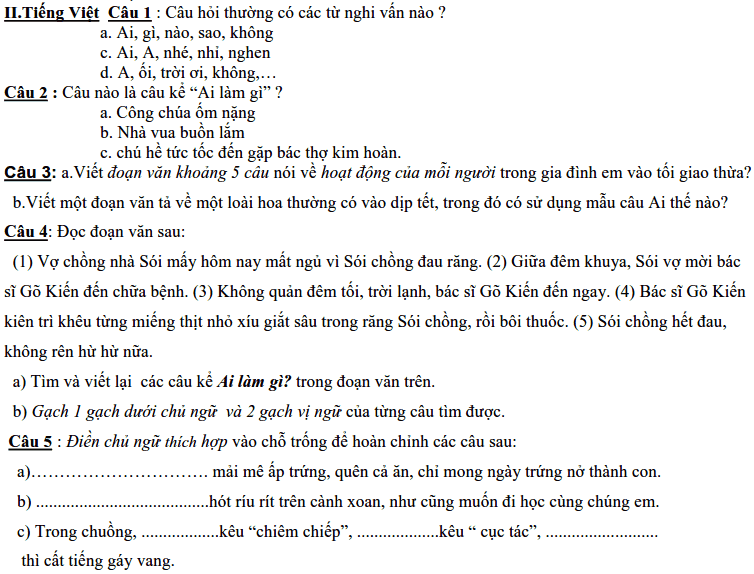 